新 书 推 荐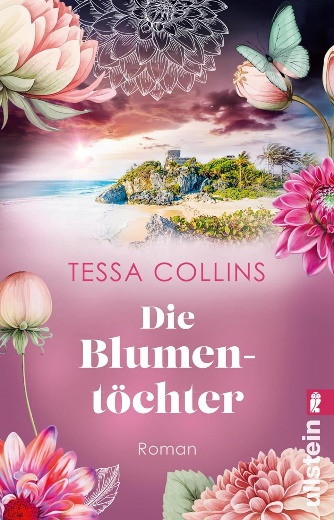 中文书名：《花之女》英文书名：The Flower Daughters德文书名：Die Blumentöchter作    者：Tessa Collins出 版 社：Ullstein 代理公司：ANA/Lauren页    数：528页出版时间：2024年5月	代理地区：中国大陆、台湾审读资料：电子稿类    型：大众文学版权已售： 荷兰（HarperCollins），意大利（Giunti），西班牙（Penguin Random House）内容简介：《花之女》是五部曲系列的第一部，跨越多个大洲和多个世代：第二部《野花之女》（The Wildower Daughter）设定在冰岛；第三部《康乃馨之女》（The Carnation Daughter）将发生在斯里兰卡；第四部《木兰之女》（The Magnolia Daughter）将在新西兰上演；《玫瑰之女》（The Rose Daughter）则穿越到纳米比亚。对于达莉亚（Dalia）来说，祖父母在康沃尔的苗圃就是家的代名词。她和四个表姐妹一起，在鲜艳的花朵中度过了无数个夏天。祖母罗丝（Rose）突然去世后，五位已经长大成人的少女来到苗圃的庄园，发现了一个改变了达莉亚一切的东西：一封来自父亲的信，而她曾以为没人认得父亲。达莉亚满腹疑惑，揪心不已。罗丝知道父亲的缺失对达莉亚的伤害有多深，为什么还要隐瞒父亲的身份？为了得到渴望已久的答案，达莉亚决定前往墨西哥寻找父亲的下落。从喧嚣的墨西哥城到古老的玛雅遗址，达莉亚的寻找让自己越来越接近父亲、一个从不知道自己拥有的墨西哥家庭，以及已故母亲和父亲之间始于玛雅图卢姆的伟大悲剧爱情故事。还没等达莉亚返回康沃尔处理祖父母的遗产，意想不到的波折便接踵而至。达莉亚在罗丝和艾伯特的房子里发现了一幅20世纪30年代的油画，画中的女人很像表妹索莉（Soley）。她把这一发现告诉索利，两人要面对这个令人毛骨悚然的相似之谜。苏莉的故事将在该系列的第二部中继续展开。作者简介：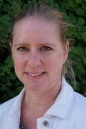 泰莎·柯林斯（Tessa Collins）与家人生活在德国南部的一个小镇上。不旅行时，她会把自己写进梦想中的国家，或在大自然中度过美好时光。感谢您的阅读！请将反馈信息发至：版权负责人Email：Rights@nurnberg.com.cn安德鲁·纳伯格联合国际有限公司北京代表处	北京市海淀区中关村大街甲59号中国人民大学文化大厦1705室, 邮编：100872电话：010-82504106,   传真：010-82504200公司网址：http://www.nurnberg.com.cn书目下载：http://www.nurnberg.com.cn/booklist_zh/list.aspx书讯浏览：http://www.nurnberg.com.cn/book/book.aspx视频推荐：http://www.nurnberg.com.cn/video/video.aspx豆瓣小站：http://site.douban.com/110577/新浪微博：安德鲁纳伯格公司的微博_微博 (weibo.com)微信订阅号：ANABJ2002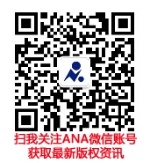 